                                                             Wärmeleitung                                                              __________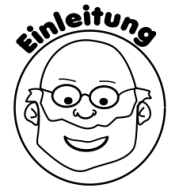 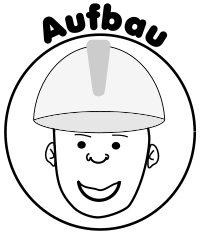 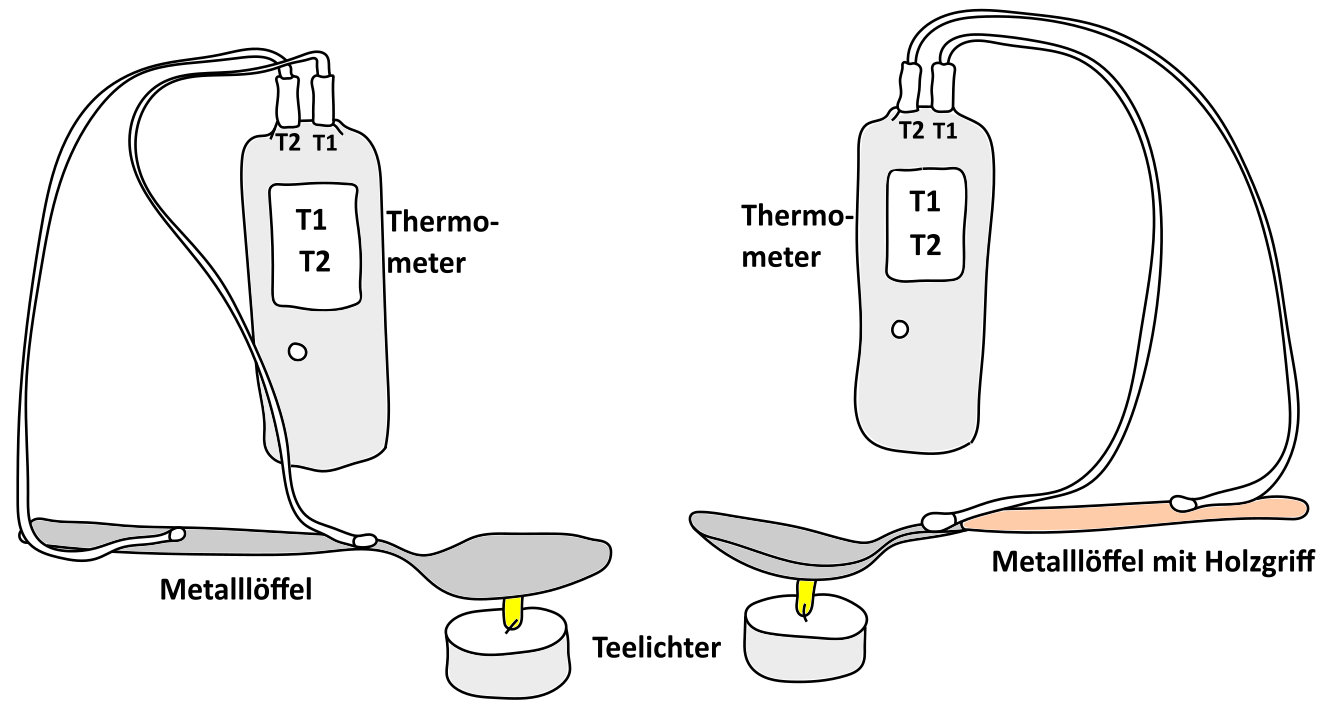 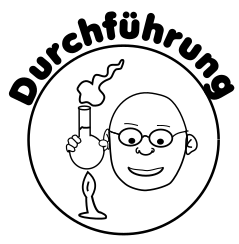 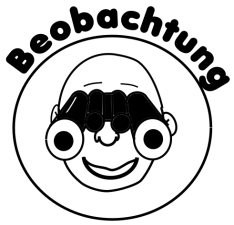 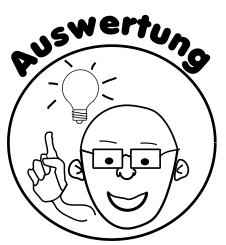 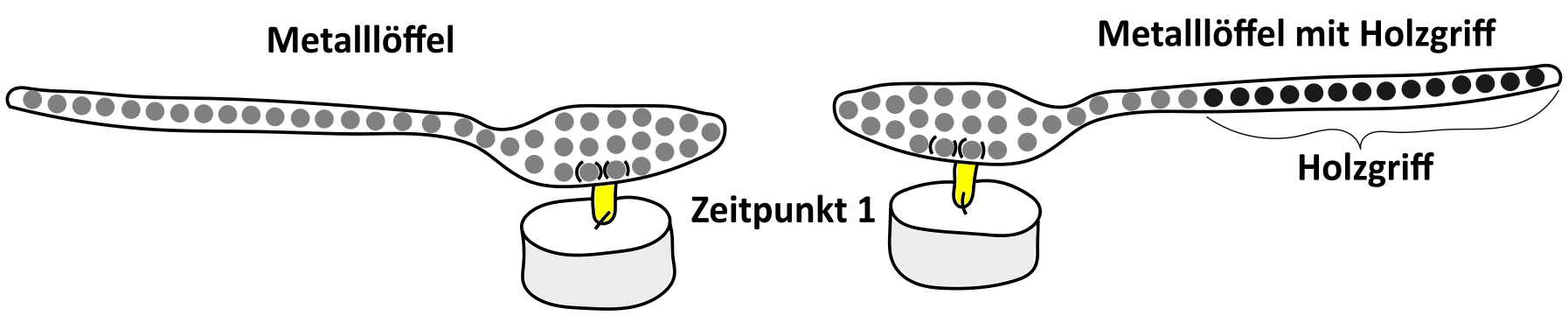 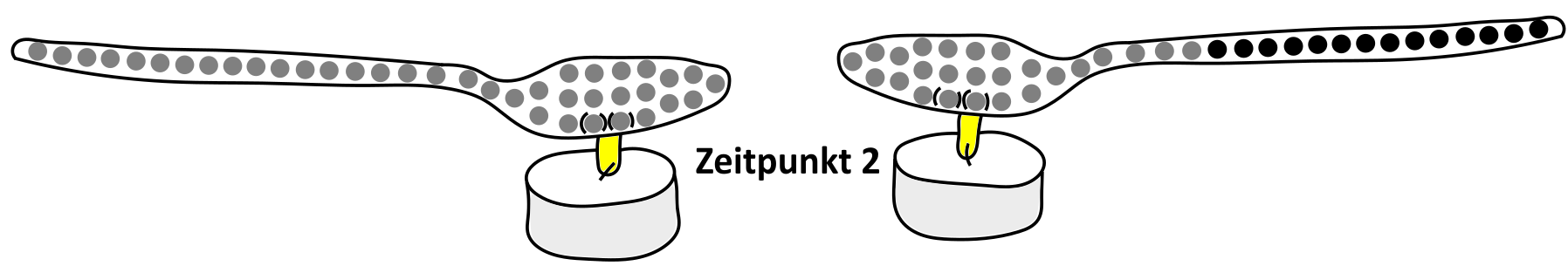 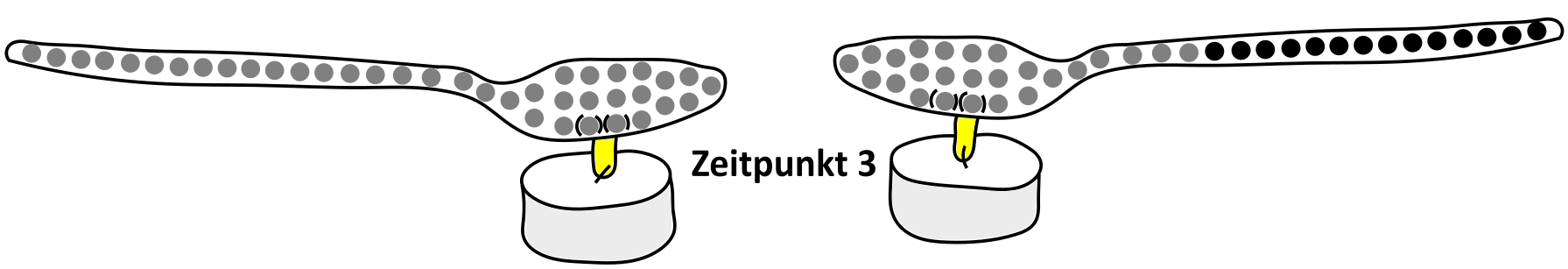 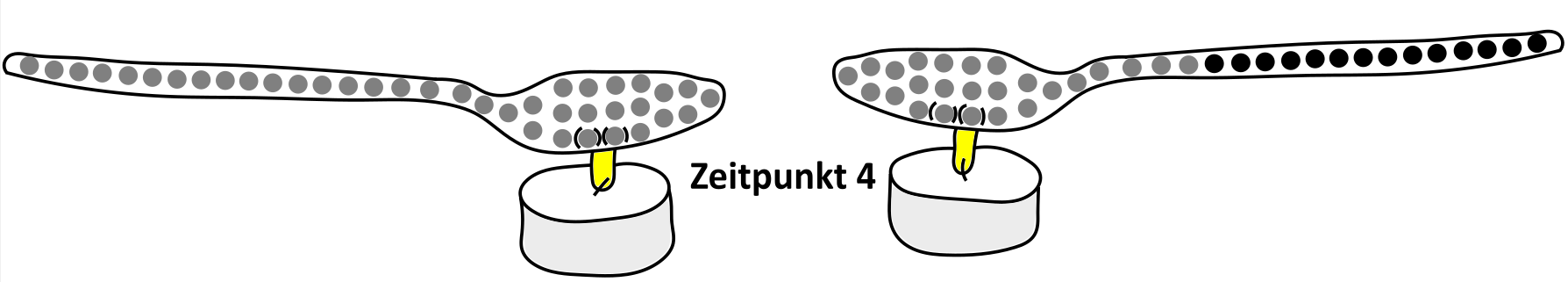 